8.2	Phenological Growth Stages and BBCH-Identification Keys of the Soybean [End of document]1.Subject of these Test Guidelines2.Material Required2.12.22.3The seed should meet the minimum requirements for germination, species and analytical purity, health and moisture content, specified by the competent authority.  In cases where the seed is to be stored, the germination capacity should be as high as possible and should, be stated by the applicant.2.42.53.Method of Examination3.1Number of Growing CyclesThe minimum duration of tests should normally be two independent growing cycles.The two independent growing cycles should be in the form of two separate plantings.The testing of a variety may be concluded when the competent authority can determine with certainty the outcome of the test.3.2Testing PlaceTests are normally conducted at one place.  In the case of tests conducted at more than one place, guidance is provided in TGP/9 “Examining Distinctness”. 3.3Conditions for Conducting the ExaminationThe tests should be carried out under conditions ensuring satisfactory growth for the expression of the relevant characteristics of the variety and for the conduct of the examination.3.3.2The optimum stage of development for the assessment of each characteristic is indicated by a number in the Table of Characteristics.  The stages of development denoted by each number are described in Chapter 8.2.3.4Test Design3.4.13.5Additional TestsAdditional tests, for examining relevant characteristics, may be established.4.Assessment of Distinctness, Uniformity and Stability4.1Distinctness 4.1.1General RecommendationsIt is of particular importance for users of these Test Guidelines to consult the General Introduction prior to making decisions regarding distinctness.  However, the following points are provided for elaboration or emphasis in these Test Guidelines. 4.1.2Consistent DifferencesThe differences observed between varieties may be so clear that more than one growing cycle is not necessary.  In addition, in some circumstances, the influence of the environment is not such that more than a single growing cycle is required to provide assurance that the differences observed between varieties are sufficiently consistent.  One means of ensuring that a difference in a characteristic, observed in a growing trial, is sufficiently consistent is to examine the characteristic in at least two independent growing cycles.4.1.3Clear DifferencesDetermining whether a difference between two varieties is clear depends on many factors, and should consider, in particular, the type of expression of the characteristic being examined, i.e. whether it is expressed in a qualitative, quantitative, or pseudo-qualitative manner.  Therefore, it is important that users of these Test Guidelines are familiar with the recommendations contained in the General Introduction prior to making decisions regarding distinctness.4.1.44.1.5Method of Observation The recommended method of observing the characteristic for the purposes of distinctness is indicated by the following key in the Table of Characteristics (see document TGP/9 “Examining Distinctness”, Section 4 “Observation of characteristics”):Type of observation:  visual (V) or measurement (M)“Visual” observation (V) is an observation made on the basis of the expert’s judgment.  For the purposes of this document, “visual” observation refers to the sensory observations of the experts and, therefore, also includes smell, taste and touch.  Visual observation includes observations where the expert uses reference points (e.g. diagrams, example varieties, side-by-side comparison) or non-linear charts (e.g. color charts).  Measurement (M) is an objective observation against a calibrated, linear scale e.g. using a ruler, weighing scales, colorimeter, dates, counts, etc.In cases where more than one method of observing the characteristic is indicated in the Table of Characteristics (e.g. VG/MG), guidance on selecting an appropriate method is provided in document TGP/9, Section 4.2.4.2Uniformity4.2.1It is of particular importance for users of these Test Guidelines to consult the General Introduction prior to making decisions regarding uniformity.  However, the following points are provided for elaboration or emphasis in these Test Guidelines: 4.2.34.3Stability4.3.1In practice, it is not usual to perform tests of stability that produce results as certain as those of the testing of distinctness and uniformity.  However, experience has demonstrated that, for many types of variety, when a variety has been shown to be uniform, it can also be considered to be stable.4.3.2Where appropriate, or in cases of doubt, stability may be further examined by testing a new seed stock to ensure that it exhibits the same characteristics as those shown by the initial material supplied. 5.Grouping of Varieties and Organization of the Growing Trial5.1The selection of varieties of common knowledge to be grown in the trial with the candidate varieties and the way in which these varieties are divided into groups to facilitate the assessment of distinctness are aided by the use of grouping characteristics.5.2Grouping characteristics are those in which the documented states of expression, even where produced at different locations, can be used, either individually or in combination with other such characteristics: (a) to select varieties of common knowledge that can be excluded from the growing trial used for examination of distinctness; and (b) to organize the growing trial so that similar varieties are grouped together.5.3The following have been agreed as useful grouping characteristics:5.4Guidance for the use of grouping characteristics, in the process of examining distinctness, is provided through the General Introduction and document TGP/9 “Examining Distinctness”.6.Introduction to the Table of Characteristics6.1Categories of Characteristics                                                                                                                                                                                                       6.1.1Standard Test Guidelines Characteristics
Standard Test Guidelines characteristics are those which are approved by UPOV for examination of DUS and from which members of the Union can select those suitable for their particular circumstances.
6.1.2Asterisked Characteristics
Asterisked characteristics (denoted by *) are those included in the Test Guidelines which are important for the international harmonization of variety descriptions and should always be examined for DUS and included in the variety description by all members of the Union, except when the state of expression of a preceding characteristic or regional environmental conditions render this inappropriate.
6.2States of Expression and Corresponding Notes                                                                                                                                                                                            6.2.1States of expression are given for each characteristic to define the characteristic and to harmonize descriptions.  Each state of expression is allocated a corresponding numerical note for ease of recording of data and for the production and exchange of the description.
6.2.2All relevant states of expression are presented in the characteristic.6.2.3Further explanation of the presentation of states of expression and notes is provided in document TGP/7 “Development of Test Guidelines”.  
6.3Types of Expression
An explanation of the types of expression of characteristics (qualitative, quantitative and pseudo-qualitative) is provided in the General Introduction.
6.4Example Varieties
Where appropriate, example varieties are provided to clarify the states of expression of each characteristic.
6.5Legend7.Table of Characteristics/Tableau des caractères/Merkmalstabelle/Tabla de caracteresEnglishEnglishfrançaisfrançaisdeutschespañolExample Varieties
Exemples
Beispielssorten
Variedades ejemploNote/
Nota1.QNVG(+)10101010absent or very weakabsent or very weakabsente ou très faibleabsente ou très faiblefehlend oder sehr geringausente o muy débilVC 8080 IPRO1weakweakfaiblefaiblegeringdébil2mediummediummoyennemoyennemittelmedia3strongstrongfortefortestarkfuerte4very strongvery strongforte à très forteforte à très fortesehr stark bis sehr starkmuy fuerte52.QNMG(+)61616161very earlyvery earlytrès précocetrès précocesehr frühmuy temprana1very early to earlyvery early to earlytrès précoce à précocetrès précoce à précocesehr früh bis frühmuy temprana a temprana2earlyearlyprécoceprécocefrühtempranaNS 20183early to mediumearly to mediumprécoce à moyenneprécoce à moyennefrüh bis mitteltemprana a media3806IPRO, 
DON MARIO 40R164mediummediummoyennemoyennemittelmedia53I53 RSF IPRO, RA 5455medium to latemedium to latemoyenne à tardivemoyenne à tardivemittel bis spätmedia a tardíaNS 64486latelatetardivetardivespättardíaRA 7507late to very latelate to very latetardive à très tardivetardive à très tardivespät bis sehr spättardía a muy tardíaVC 8080 IPRO8very latevery latetrès tardivetrès tardivesehr spätmuy tardíaNS 828893.QNVG65656565absent or very weakabsent or very weakabsent ou très faibleabsent ou très faiblefehlend oder sehr geringausente o muy débil1very weak to weakvery weak to weaktrès faible à faibletrès faible à faiblesehr gering bis geringmuy débil a débil2weakweakfaiblefaiblegeringdébil3weak to mediumweak to mediumfaible à moyennefaible à moyennegering bis mitteldébil a medio4mediummediummoyennemoyennemittelmedio5medium to strongmedium to strongmoyenne à fortemoyenne à fortemittel bis starkmedia a fuerteSYN 1561 IPRO6strongstrongfortefortestarkfuerte7strong to very strongstrong to very strongforte à très forteforte à très fortestark bis sehr starkfuerte a muy fuerteRA 5816, RA 6558very strongvery strongtrès fortetrès fortesehr starkmuy fuerte94.(*)PQVG(+)65656565lanceolatelanceolatelancéoléelancéoléelanzettlichlanceoladaCrina F, Opaline1triangulartriangulartriangulairetriangulairedreieckigtriangularSponsor2pointed ovatepointed ovatepointue ovalepointue ovalezugespitzt eiförmigoval puntiagudaEs Gladiator, 
RGT Speeda3round ovateround ovatearrondie ovalearrondie ovalerund eiförmigoval redondaCórdoba, Es Mentor, 
RGT Shouna45.QNVG65656565very smallvery smalltrès petitetrès petitesehr kleinmuy pequeño1very small to smallvery small to smalltrès petite à petitetrès petite à petitesehr klein bis kleinmuy pequeño a pequeño2smallsmallpetitepetitekleinpequeñoSYN 1561 IPRO3small to mediumsmall to mediumpetite à moyennepetite à moyenneklein bis mittelpequeño a medioNS 52584mediummediummoyennemoyennemittelmedioSJ 133975medium to largemedium to largemoyenne à grandemoyenne à grandemittel bis großmedio a grande6largelargegrandegrandegroßgrande7large to very largelarge to very largegrande à très grandegrande à très grandegroß bis sehr großgrande a muy grandeIPB 6.2 Y8very largevery largeà très grandeà très grandesehr großmuy grande96.QNVG65656565very lightvery lighttrès clairetrès clairesehr hellmuy clara1very light to lightvery light to lighttrès claire à clairetrès claire à clairesehr hell bis hellmuy clara a clara2lightlightclaireclairehellclara3light to mediumlight to mediumclaire à moyenneclaire à moyennehell bis mittelclara a media63I64 RSF IPRO4mediummediummoyennemoyennemittelmedia5medium to darkmedium to darkmoyenne à foncéemoyenne à foncéemittel bis dunkelmedia a oscura6darkdarkfoncéefoncéedunkeloscuro53I53 RSF IPRO7dark to very darkdark to very darkfoncée à très foncéefoncée à très foncéedunkel bis sehr dunkeloscura a muy oscuraIPB 6.2 Y, RA 58168very darkvery darktrès foncéetrès foncéesehr dunkelmuy oscura97.(*)QNVS(+)66-8966-8966-8966-89determinatedeterminatedéterminédéterminébegrenzt wachsenddeterminadoNS 82881semi determinatesemi determinatesemi-déterminésemi-déterminéhalb begrenzt wachsendsemideterminadoNS 64482indeterminateindeterminateindéterminéindéterminéunbegrenzt wachsendindeterminado5407IPRO, 
DON MARIO 40R1638.QNVG(+)66 8066 8066 8066 80erecterectdressédresséaufrechterecto1erect to semi erecterect to semi erectdressé à demi-dressédressé à demi-dresséaufrecht bis halbaufrechterecto a semierectoNS 52582semi erectsemi erectdemi-dressédemi-dresséhalbaufrechtsemierecto50MS013semi erect to horizontalsemi erect to horizontaldemi-dressé à horizontaldemi-dressé à horizontalhalbaufrecht bis waagerechtsemierecto a horizontalGE642 CI4horizontalhorizontalhorizontalhorizontalwaagerechthorizontal59.(*)PQVG(+)65-8565-8565-8565-85light brownlight brownbrun clairbrun clairhellbraunmarrón claro53I53 RSF IPRO1dark browndark brownbrun foncébrun foncédunkelbraunmarrón oscuroNS 82882greygreygrisgrisgraugris5407IPRO, RA 750310.(*)QLVG66666666whitewhiteblancblancweißblanco53I53 RSF IPRO1violetvioletvioletvioletviolettvioletaDON MARIO 40R162EnglishEnglishfrançaisfrançaisdeutschespañolExample Varieties
Exemples
Beispielssorten
Variedades ejemploNote/
Nota11.(*)QNMG(+)very earlyvery earlytrès précocetrès précocesehr frühmuy temprana1very early to earlyvery early to earlytrès précoce à précocetrès précoce à précocesehr früh bis frühmuy temprana a temprana2earlyearlyprécoceprécocefrühtempranaNS 20183early to mediumearly to mediumprécoce à moyenneprécoce à moyennefrüh bis mitteltemprana a media3420, 3806IPRO4mediummediummoyennemoyennemittelmedia47MS01, 
DON MARIO 40R165medium to latemedium to latemoyenne à tardivemoyenne à tardivemittel bis spätmedia a tardía53I53 RSF IPRO, 5407IPRO, RA 5456latelatetardivetardivespättardíaNS 64487late to very latelate to very latetardive à très tardivetardive à très tardivespät bis sehr spättardía a muy tardíaRA 7508very latevery latetrès tardivetrès tardivesehr spätmuy tardía8473 RSF, 
VC 8080 IPRO912.QNMS/VG85858585very shortvery shorttrès courtetrès courtesehr niedrigmuy baja1very short to shortvery short to shorttrès courte à courtetrès courte à courtesehr niedrig bis niedrigmuy baja a baja2shortshortcourtecourteniedrigbaja3short to mediumshort to mediumcourte à moyennecourte à moyenneniedrig bis mittelbaja a mediaNS 52584mediummediummoyennemoyennemittelmedia5medium to tallmedium to tallmoyenne à hautemoyenne à hautemittel bis hochmedia a altaRA 6556talltallhautehautehochalta7tall to very talltall to very tallhaute à très hautehaute à très hautehoch bis sehr hochalta a muy altaNS 6859 IPRO8very tallvery talltrès hautetrès hautesehr hochmuy alta913.(*)PQVG(+)85858585light brownlight brownbrun clairbrun clairhellbraunmarrón claroNS 20181medium brownmedium brownbrun moyenbrun moyenmittelbraunmarrón medioDON MARIO 40R162dark browndark brownbrun foncébrun foncédunkelbraunmarrón oscuro3light greylight greygris clairgris clairhellgraugris claro4medium greymedium greygris moyengris moyenmittelgraugris medio5dark greydark greygris foncégris foncédunkelgraugris oscuro6blackblacknoirnoirschwarznegro714.QNVG(+)85858585absent or very weakabsent or very weakabsente ou très faibleabsente ou très faiblefehlend oder sehr geringausente o muy débilNS 20181weakweakfaiblefaiblegeringdébilRA 7502mediummediummoyennemoyennemittelmedia47MS01, 5407IPRO3strongstrongfortefortestarkfuerte34204very strongvery strongforte à très forteforte à très fortesehr starkmuy fuerte515.QNMG89898989very lowvery lowtrès petittrès petitsehr niedrigmuy bajo1very low to lowvery low to lowtrès petit à petittrès petit à petitsehr niedrig bis niedrigmuy bajo a bajo2lowlowpetitpetitniedrigbajoNS 5258, NS 6859 IPRO3low to mediumlow to mediumpetit à moyenpetit à moyenniedrig bis mittelbajo a medio4mediummediummoyenmoyenmittelmedio5medium to highmedium to highmoyen à grandmoyen à grandmittel bis hochmedio a altoIPB 6.2 Y6highhighgrandgrandhochalto7high to very highhigh to very highgrand à très grandgrand à très grandhoch bis sehr hochalto a muy alto8very highvery hightrès grandtrès grandsehr hochmuy alto916.PQVG89898989sphericalsphericalsphériquesphériquekugelförmigesféricaNS 6859 IPRO1spherical flattenedspherical flattenedsphérique aplatiesphérique aplatiekugelförmig abgeflachtesférica aplanadaNS 52582elongatedelongatedallongéeallongéelänglichalargadaDON MARIO 50i17 IPRO3elongated flattenedelongated flattenedallongé aplatieallongé aplatielänglich abgeflachtalargada aplanada417.(*)PQVG(+)89898989greengreenvertvertgrünverde1yellow greenyellow greenvert-jaunevert-jaunegelbgrünverde amarillentoBefine2yellowyellowjaunejaunegelbamarilloDON MARIO 40R163redredrougerougerotrojo4light brownlight brownbrun clairbrun clairhellbraunmarrón claro5medium brownmedium brownbrun moyenbrun moyenmittelbraunmarrón medio6dark browndark brownbrun foncébrun foncédunkelbraunmarrón oscuro7purplepurplepourprepourprepurpurnpúrpura8blackblacknoirnoirschwarznegro918.(*)QNVG(+)89898989absent or weakabsent or weakabsente ou faibleabsente ou faiblefehlend oder geringausente o débilDON MARIO 40R16, 
RA 5451mediummediummoyennemoyennemittelmedioNS 82882strongstrongfortefortestarkfuerte8473 RSF, TMG1155RR319.QLMG(+)89898989absentabsentabsenteabsentefehlendausenteDON MARIO 40R161presentpresentprésenteprésentevorhandenpresenteNS 8288920.(*)PQVG(+)89898989imperfect yellowimperfect yellowjaune imparfaitjaune imparfaitfast gelbamarillo imperfectoAjico, OAC Strive1yellowyellowjaunejaunegelbamarilloRA 5452light brownlight brownbrun clairbrun clairhellbraunmarrón claroNS 64483red brownred brownbrun-rougebrun-rougerotbraunmarrón rojizo5407IPRO4dark browndark brownbrun foncébrun foncédunkelbraunmarrón oscuro53I53 RSF IPRO5greygreygrisgrisgraugrisTMG1155RR6imperfect blackimperfect blacknoir imparfaitnoir imparfaitfast schwarznegro imperfectoRA 7507blackblacknoirnoirschwarznegroDON MARIO 40R16821.QLVG(+)89898989same as testasame as testamême couleur que le tégumentmême couleur que le tégumentwie Samenschaleigual que el del tegumentoCórdoba, Es Mentor, 
RGT Shouna1different to testadifferent to testacouleur différente du tégumentcouleur différente du tégumentanders als Samenschalediferente de el del tegumentoAmarok, SY Livius28.	Explanations on the Table of CharacteristicsCODECODECODECODEDESCRIPTION2- and 3 digit2- and 3 digit2- and 3 digit2- and 3 digitPrincipal growth stage 0:  GerminationPrincipal growth stage 0:  GerminationPrincipal growth stage 0:  GerminationPrincipal growth stage 0:  GerminationPrincipal growth stage 0:  Germination0000000000Dry seed0101001001Beginning of seed imbibition0202002002-0303003003Seed imbibition complete0404004004-0505005005Radicle emerged from seed0606006006Elongation of radicle;  formation of root hairs0707007007Hypocotyl with cotyledons breaking through seed coat0808008008Hypocotyl reaches the soil surface;  hypocotyl arch visible0909009009Emergence:  hypocotyl with cotyledons emerged above soil surface (“cracking stage”)Principal growth stage 1:  Leaf development (Main shoot)Principal growth stage 1:  Leaf development (Main shoot)Principal growth stage 1:  Leaf development (Main shoot)Principal growth stage 1:  Leaf development (Main shoot)Principal growth stage 1:  Leaf development (Main shoot)1010100100Cotyledons completely unfolded1111101101First pair of true leaves unfolded (unifoliolate leaves on the first node)1212102102Trifoliolate leaf on the 2nd node unfolded1313103103Trifoliolate leaf on the 3rd node unfolded1.1.10.10.States continuous until ....1919109109Trifoliolate leaf on the 9th node unfolded.  No side shoots visible 1 --110110Trifoliolate leaf on the 10th node unfolded 1--111111Trifoliolate leaf on the 11th node unfolded 1--112112Trifoliolate leaf on the 12th node unfolded 1--113113Trifoliolate leaf on the 13th node unfolded 1--11.11.Stages continuous until ....--119119Trifoliolate leaf on the 19th node unfolded 1Principal growth stage 2:  Formation of side shootsPrincipal growth stage 2:  Formation of side shootsPrincipal growth stage 2:  Formation of side shootsPrincipal growth stage 2:  Formation of side shootsPrincipal growth stage 2:  Formation of side shoots20200200--21201201First side shoot visibleFirst side shoot visible222022022nd side shoot of first order visible2nd side shoot of first order visible232032033rd side shoot of first order visible3rd side shoot of first order visible2.20.20.Stages continuous until ...Stages continuous until ...292092099 or more side shoots of first order visible (2 digit)
9th side shoot of first order visible (3 digit)9 or more side shoots of first order visible (2 digit)
9th side shoot of first order visible (3 digit)-21021010th side shoot of first order visible10th side shoot of first order visible-221221First side shoot of 2nd order visibleFirst side shoot of 2nd order visible-22.22.Stages continuous until ...Stages continuous until ...-2292299th side shoot of 2nd order visible9th side shoot of 2nd order visible-2N12N1First side shoot of Nth order visibleFirst side shoot of Nth order visible-2N92N99th side shoot of Nth order visible9th side shoot of Nth order visiblePrincipal growth stage 3: 2 Principal growth stage 3: 2 Principal growth stage 3: 2 Principal growth stage 3: 2 Principal growth stage 3: 2 Principal growth stage 4:  Development of harvestable vegetative plant parts – Main shoot -Principal growth stage 4:  Development of harvestable vegetative plant parts – Main shoot -Principal growth stage 4:  Development of harvestable vegetative plant parts – Main shoot -Principal growth stage 4:  Development of harvestable vegetative plant parts – Main shoot -Principal growth stage 4:  Development of harvestable vegetative plant parts – Main shoot -40400400--41401401--42402402--43403403--44404404--45405405--46406406--47407407--48408408--49409409Harvestable vegetative plant parts have reached final size 
(Cutting of soybean plants for feeding purposes)Harvestable vegetative plant parts have reached final size 
(Cutting of soybean plants for feeding purposes)Principal growth stage 5:  Inflorescence emergence (Main shoot)Principal growth stage 5:  Inflorescence emergence (Main shoot)Principal growth stage 5:  Inflorescence emergence (Main shoot)Principal growth stage 5:  Inflorescence emergence (Main shoot)Principal growth stage 5:  Inflorescence emergence (Main shoot)50500500--51501501First flower buds visibleFirst flower buds visible52502502--53503503--54504504--55505505First flower buds enlargedFirst flower buds enlarged56506506--57507507--58508508--59509509First flower petals visible;  flower buds still closedFirst flower petals visible;  flower buds still closedPrincipal growth stage 6:  Flowering (Main shoot)Principal growth stage 6:  Flowering (Main shoot)Principal growth stage 6:  Flowering (Main shoot)Principal growth stage 6:  Flowering (Main shoot)Principal growth stage 6:  Flowering (Main shoot)60600600First flowers opened (sporadically in population)First flowers opened (sporadically in population)61601601Beginning of flowering about 10% of flowers open 3 
Beginning of flowering 4 Beginning of flowering about 10% of flowers open 3 
Beginning of flowering 4 62602602About 20% of flowers open 3About 20% of flowers open 363603603About 30% of flowers open 3About 30% of flowers open 364604604About 40% of flowers open 3About 40% of flowers open 365605605Full flowering:  about 50% of flowers open 3
Main period of flowering 4Full flowering:  about 50% of flowers open 3
Main period of flowering 466606606About 60% of flowers open 3About 60% of flowers open 367607607Flowering declining 3Flowering declining 368608608--69609609End of flowering:  first pods visible (approximately 5 mm length) 3End of flowering:  first pods visible (approximately 5 mm length) 3Principal growth stage 7:  Development of fruits and seedsPrincipal growth stage 7:  Development of fruits and seedsPrincipal growth stage 7:  Development of fruits and seedsPrincipal growth stage 7:  Development of fruits and seedsPrincipal growth stage 7:  Development of fruits and seeds70700700First pod reached final length (15-20 mm)First pod reached final length (15-20 mm)71701701About 10% of pods have reached final length (15-20 mm) 3 
Beginning of pod development 4About 10% of pods have reached final length (15-20 mm) 3 
Beginning of pod development 472702702About 20% of pods have reached final length (15-20 mm) 3About 20% of pods have reached final length (15-20 mm) 373703703About 30% of pods have reached final length (15-20 mm) 3
Beginning of pod filling 4About 30% of pods have reached final length (15-20 mm) 3
Beginning of pod filling 474704704About 40% of pods have reached final length (15-20 mm) 3About 40% of pods have reached final length (15-20 mm) 375705705About 50% of pods have reached final length (15-20 mm)
Continuation of pod filling.3  Main period of pod development
Continuation of pod filling 4About 50% of pods have reached final length (15-20 mm)
Continuation of pod filling.3  Main period of pod development
Continuation of pod filling 476706706--77707707About 70% of pods have reached final length (15-20 mm):
advanced pod filling. 3  Advanced pod filling 4About 70% of pods have reached final length (15-20 mm):
advanced pod filling. 3  Advanced pod filling 478708708--79709709Approximately all pods have reached final length (15-20 mm).
Seeds filling the cavity of the majority of pods 3,4Approximately all pods have reached final length (15-20 mm).
Seeds filling the cavity of the majority of pods 3,4Principal growth stage 8:  Ripening of fruits and seedsPrincipal growth stage 8:  Ripening of fruits and seedsPrincipal growth stage 8:  Ripening of fruits and seedsPrincipal growth stage 8:  Ripening of fruits and seedsPrincipal growth stage 8:  Ripening of fruits and seeds80800800First pod ripe, beans final color, dry and hardFirst pod ripe, beans final color, dry and hard81801801Beginning of ripening;  about 10% of pods are ripe, beans final color, dry and hard.3  Beginning of pod and seed ripening 4Beginning of ripening;  about 10% of pods are ripe, beans final color, dry and hard.3  Beginning of pod and seed ripening 482802802About 20% of pods are ripe;  beans final color, dry and hard 3About 20% of pods are ripe;  beans final color, dry and hard 383803803About 30% of pods are ripe;  beans final color, dry and hard 3About 30% of pods are ripe;  beans final color, dry and hard 384804804About 40% of pods are ripe; beans final color, dry and hard 3About 40% of pods are ripe; beans final color, dry and hard 385805805Advanced ripening;  about 50% of pods are ripe;  beans final color, dry and hard.3   Main period of pod and seed ripening 4Advanced ripening;  about 50% of pods are ripe;  beans final color, dry and hard.3   Main period of pod and seed ripening 486806806About 60% of pods are ripe;  beans final color, dry and hard 3About 60% of pods are ripe;  beans final color, dry and hard 387807807About 70% of pods are ripe;  beans final color, dry and hard 3About 70% of pods are ripe;  beans final color, dry and hard 388808808About 80% of pods are ripe;  beans final color, dry and hard 3About 80% of pods are ripe;  beans final color, dry and hard 389809809Full maturity:  approximately all pods are ripe;  beans final color, dry and hard (= Harvest maturity) 3
Majority of pods are ripe;  beans final color, dry and hard 4Full maturity:  approximately all pods are ripe;  beans final color, dry and hard (= Harvest maturity) 3
Majority of pods are ripe;  beans final color, dry and hard 4Principal growth stage 9:  SenescencePrincipal growth stage 9:  SenescencePrincipal growth stage 9:  SenescencePrincipal growth stage 9:  SenescencePrincipal growth stage 9:  Senescence90900900--91901901About 10% of leaves discolored or fallenAbout 10% of leaves discolored or fallen92902902About 20% of leaves discolored or fallenAbout 20% of leaves discolored or fallen93903903About 30% of leaves discolored or fallenAbout 30% of leaves discolored or fallen94904904About 40% of leaves discolored or fallenAbout 40% of leaves discolored or fallen95905905About 50% of leaves discolored or fallenAbout 50% of leaves discolored or fallen96906906About 60% of leaves discolored or fallenAbout 60% of leaves discolored or fallen97907907Above ground parts of plants deadAbove ground parts of plants dead98908908--99909909Harvested product (seeds)Harvested product (seeds)CharacteristicsExample VarietiesNote
TECHNICAL QUESTIONNAIRE
Page {x} of {y}
Reference Number:CharacteristicsExample VarietiesNote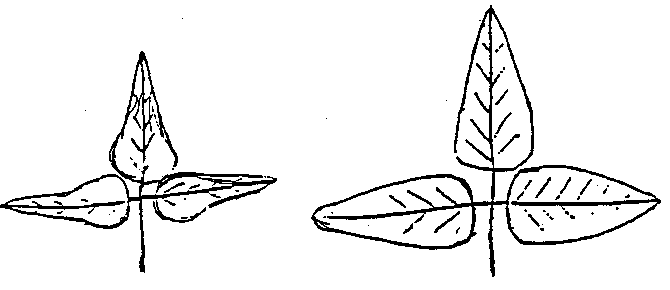 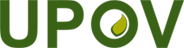 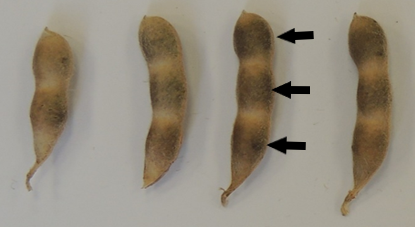 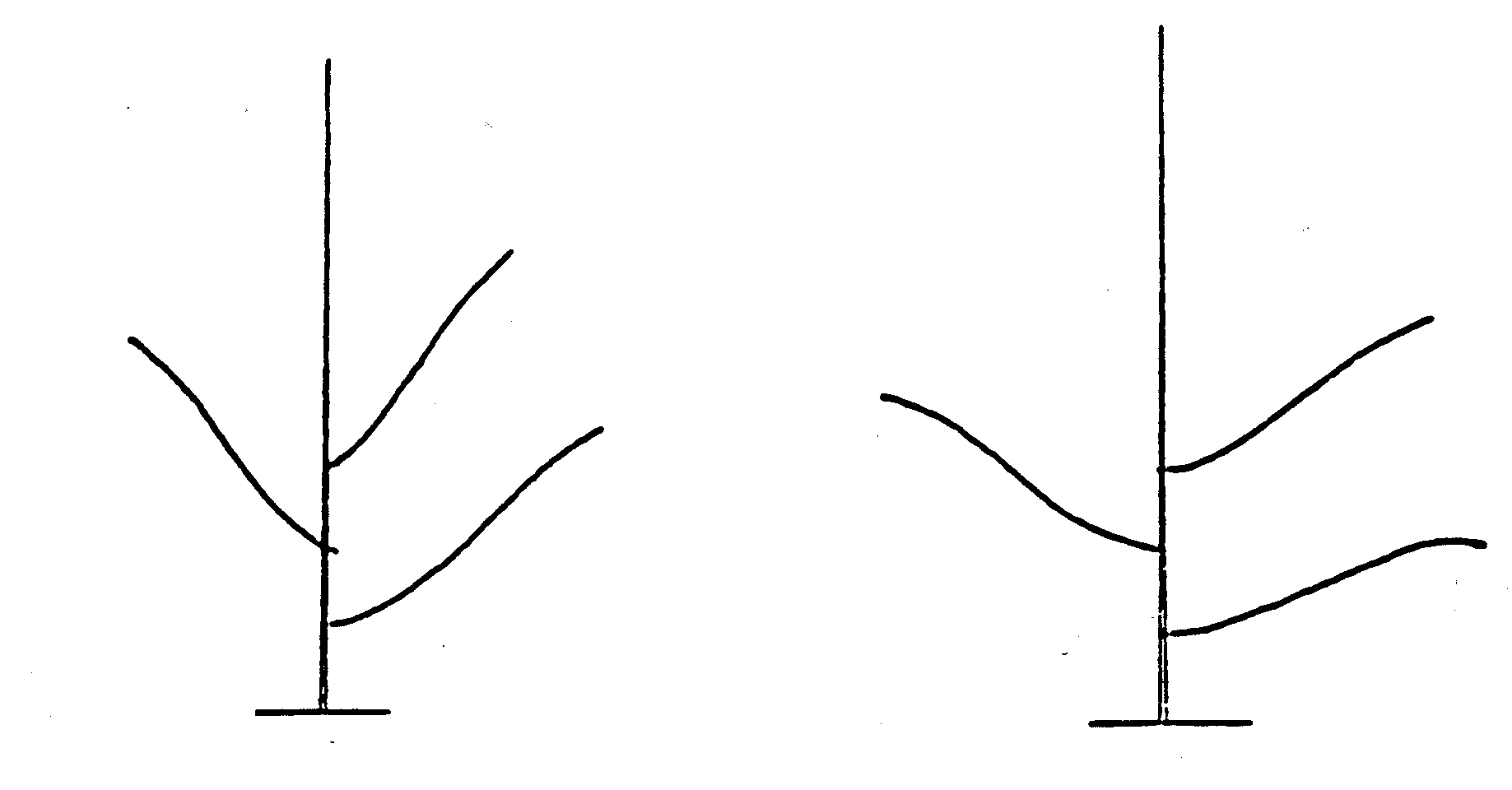 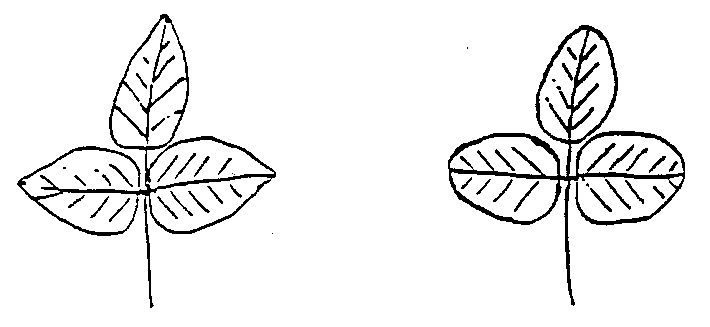 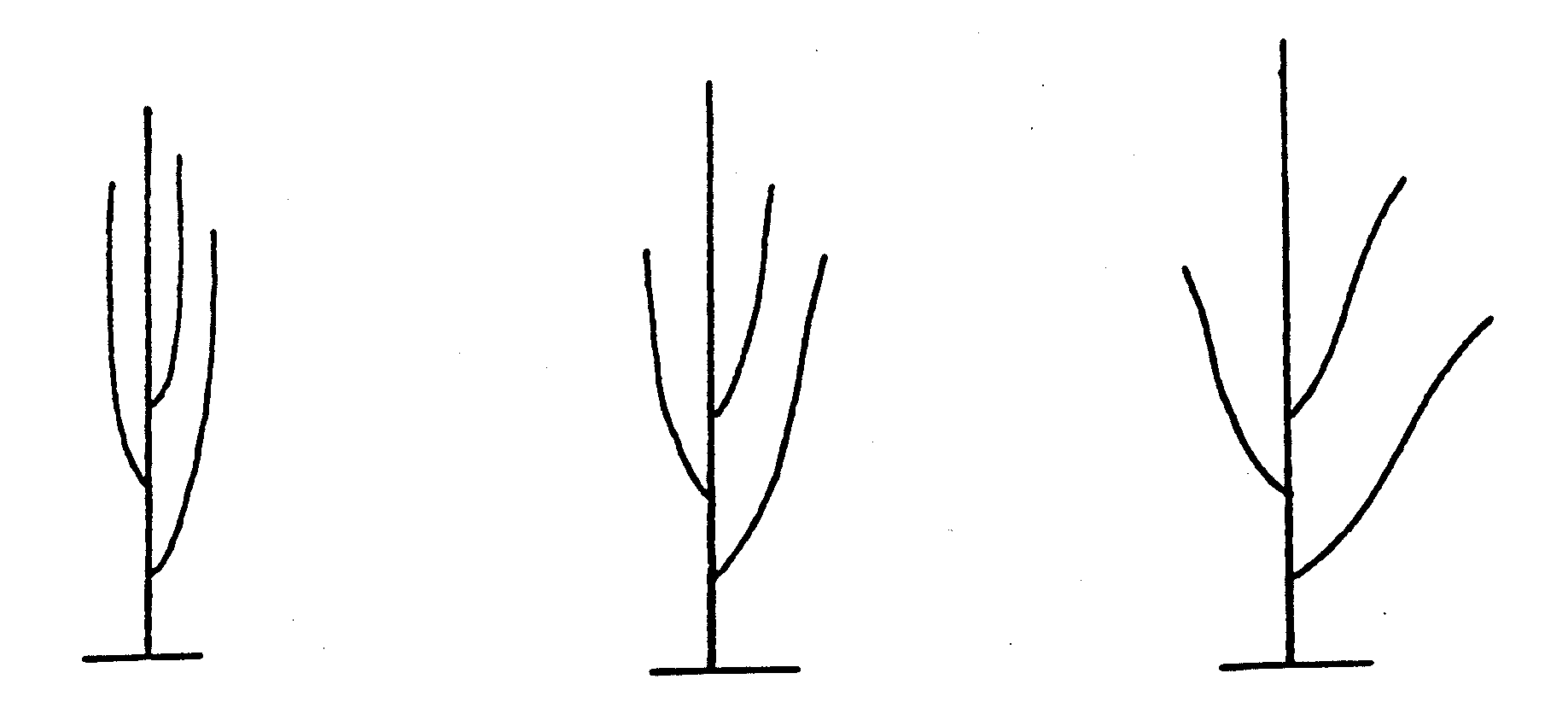 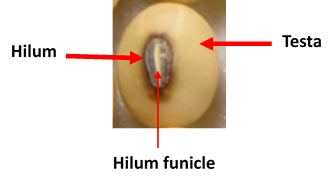 